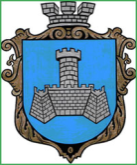 Українам. Хмільник  Вінницької областіР О З П О Р Я Д Ж Е Н Н Я МІСЬКОГО  ГОЛОВИ від 18 листопада 2019р.                                                   №452–р Про призначення відповідальногоза пожежну безпеку  в адміністративнихприміщеннях Хмільницької міської ради повул.Столярчука,2,Столярчука,10,Пушкіна,15         З  метою зміцнення пожежної безпеки та недопущення випадків виникнення пожеж в адміністративних приміщеннях Хмільницької міської ради по вул. Столярчука,2, Столярчука,10, Пушкіна,15,відповідно до  постанови Кабінету Міністрів України від 21 жовтня 1999 року № 1943 “Про стан забезпечення пожежної безпеки та заходи щодо її поліпшення”, керуючись  ст.42,ст.59 Закону України “Про місцеве самоврядування в Україні”:  Призначити відповідальним за пожежну безпеку   в адміністративних приміщеннях Хмільницької міської ради по вул. Столярчука,2, Столярчука,10, Пушкіна,15 Мироненка Євгенія Борисовича, завідуючого господарством загального відділу міської ради.Контроль за виконанням цього розпорядження покласти на керуючого справами виконкому міської ради Маташа С.П.                 Міський голова                      С.Б.РедчикС.П.МаташО.Д.ПрокоповичН.А.БуликоваЄ.Б.Мироненко  